 GUÍA DE MATEMÁTICAS 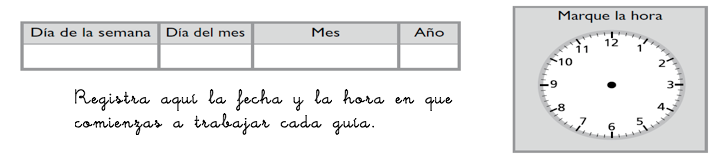 ¿Cómo vamos?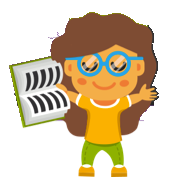 InstruccionesLee atentamente cada pregunta,  selecciona la respuesta correcta  y regístrala en la plantilla que se anexa al final de la guía. Nombre:Curso: 1°A   Fecha: semana N°30¿QUÉ APRENDEREMOS?¿QUÉ APRENDEREMOS?¿QUÉ APRENDEREMOS?Objetivo(s):Demostrar que comprenden la adición y la sustracción en el ámbito del 0 al 100 (OA9)Objetivo(s):Demostrar que comprenden la adición y la sustracción en el ámbito del 0 al 100 (OA9)Objetivo(s):Demostrar que comprenden la adición y la sustracción en el ámbito del 0 al 100 (OA9)Contenidos: Números y operaciones.Contenidos: Números y operaciones.Contenidos: Números y operaciones.Objetivo de la semana: ¿Cuánto hemos aprendido?Objetivo de la semana: ¿Cuánto hemos aprendido?Objetivo de la semana: ¿Cuánto hemos aprendido?Habilidad: Resolver problemasHabilidad: Resolver problemasHabilidad: Resolver problemas1.1.Luego de comer algunos pasteles, ¿cuántos pasteles quedan?  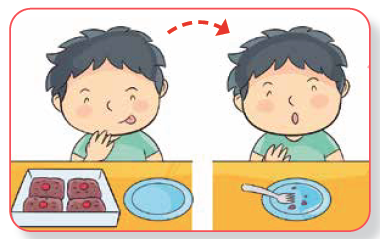  a) Más pasteles. b) Menos pasteles. c) La misma cantidad de pasteles.     Luego de comer algunos pasteles, ¿cuántos pasteles quedan?   a) Más pasteles. b) Menos pasteles. c) La misma cantidad de pasteles.     Luego de comer algunos pasteles, ¿cuántos pasteles quedan?   a) Más pasteles. b) Menos pasteles. c) La misma cantidad de pasteles.     2.2.¿Cuántas flores regaló?  a) 3  b) 2  c) 1 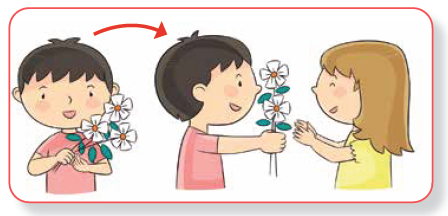 ¿Cuántas flores regaló?  a) 3  b) 2  c) 1 ¿Cuántas flores regaló?  a) 3  b) 2  c) 1 3.3.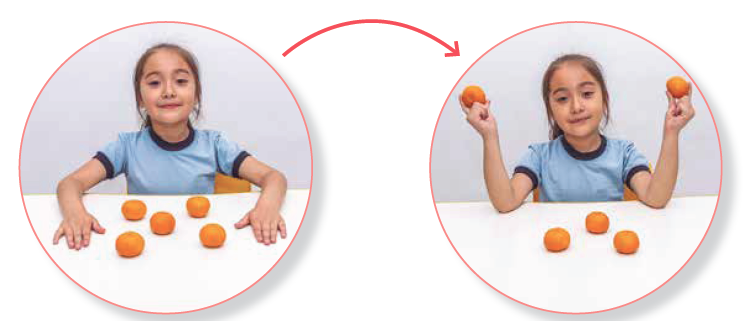 ¿Cuál es la frase numérica de la siguiente situación?a) 5 – 3 = 2b) 5 – 1 = 3c) 5 – 2 = 3¿Cuál es la frase numérica de la siguiente situación?a) 5 – 3 = 2b) 5 – 1 = 3c) 5 – 2 = 3¿Cuál es la frase numérica de la siguiente situación?a) 5 – 3 = 2b) 5 – 1 = 3c) 5 – 2 = 34.4.¿Cuál es el resultado de 4 – 1?a) 5b) 3c) 1¿Cuál es el resultado de 4 – 1?a) 5b) 3c) 1¿Cuál es el resultado de 4 – 1?a) 5b) 3c) 15.5.¿Cuál es el resultado de 7 – 3?a) 5b) 4c) 3¿Cuál es el resultado de 7 – 3?a) 5b) 4c) 3¿Cuál es el resultado de 7 – 3?a) 5b) 4c) 36.6.¿Cuál sustracción da como resultado 0? a) 6 – 6b) 6 – 0c) 1 – 0¿Cuál sustracción da como resultado 0? a) 6 – 6b) 6 – 0c) 1 – 0¿Cuál sustracción da como resultado 0? a) 6 – 6b) 6 – 0c) 1 – 07.7.¿Cuál sustracción tiene el mismo resultado que 7 – 1?a) 10 – 6b) 10 – 5c) 10 – 4¿Cuál sustracción tiene el mismo resultado que 7 – 1?a) 10 – 6b) 10 – 5c) 10 – 4¿Cuál sustracción tiene el mismo resultado que 7 – 1?a) 10 – 6b) 10 – 5c) 10 – 48.¿Cuál es la diferencia entre los hamsters?Hay 3 hamsters grandes y 5 pequeños.a) 8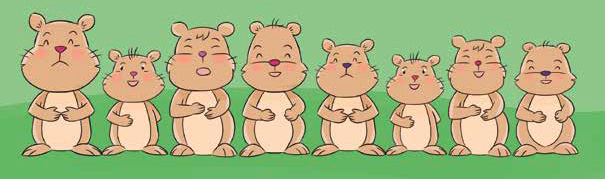 b) 2c) 21¿Cuál es la diferencia entre los hamsters?Hay 3 hamsters grandes y 5 pequeños.a) 8b) 2c) 21¿Cuál es la diferencia entre los hamsters?Hay 3 hamsters grandes y 5 pequeños.a) 8b) 2c) 219.9.¿Cuál cálculo tiene 8 como resultado?a) 8 – 8b) 8 – 1c) 8 – 0¿Cuál cálculo tiene 8 como resultado?a) 8 – 8b) 8 – 1c) 8 – 0¿Cuál cálculo tiene 8 como resultado?a) 8 – 8b) 8 – 1c) 8 – 01010¿Cuál cálculo tiene 8 como resultado?a) 8 – 8b) 8 – 1c) 8 – 0¿Cuál cálculo tiene 8 como resultado?a) 8 – 8b) 8 – 1c) 8 – 0¿Cuál cálculo tiene 8 como resultado?a) 8 – 8b) 8 – 1c) 8 – 011.11.¿Cuál es la frase numérica del siguiente problema?¿Cuántas flores rojas más que amarillas hay?a) 8 + 2b) 2 – 8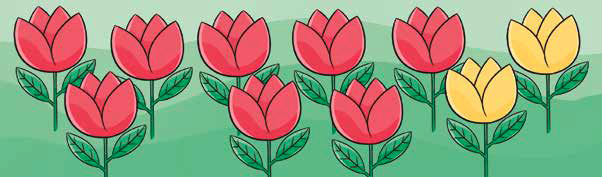 c) 8 – 2¿Cuál es la frase numérica del siguiente problema?¿Cuántas flores rojas más que amarillas hay?a) 8 + 2b) 2 – 8c) 8 – 2¿Cuál es la frase numérica del siguiente problema?¿Cuántas flores rojas más que amarillas hay?a) 8 + 2b) 2 – 8c) 8 – 2